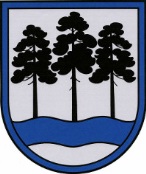 OGRES  NOVADA  PAŠVALDĪBAReģ.Nr.90000024455, Brīvības iela 33, Ogre, Ogres nov., LV-5001tālrunis 65071160, e-pasts: ogredome@ogresnovads.lv, www.ogresnovads.lv PAŠVALDĪBAS DOMES SĒDES PROTOKOLA IZRAKSTS9.Par Ogres novada pašvaldības saistošo noteikumu Nr.1/2022  “Par sociālajiem pakalpojumiem” pieņemšanuSaskaņā ar Administratīvo teritoriju un apdzīvoto vietu likuma pārejas noteikumu 17. punktu 2021. gada pašvaldību vēlēšanās ievēlētā novada dome izvērtē bijušo novadu veidojošo bijušo pašvaldību pieņemtos saistošos noteikumus un pieņem jaunus novada saistošos noteikumus.Jaunizveidotā Ogres novadā šobrīd ir spēkā šādi saistošie noteikumi par sociāliem pakalpojumiem (turpmāk – sociālie pakalpojumi), kas ir izvērtējami:Ogres novada pašvaldības 2019. gada 18. jūlija saistošie noteikumi Nr. 11/2019 “Par sociālās aprūpes mājās un ilgstošas sociālās aprūpes institūcijā pakalpojumu saņemšanas kārtību Ogres novadā”;Ikšķiles novada pašvaldības 2020. gada 26. februāra saistošie noteikumi Nr. 2/2020 “Pašvaldības sociālie pakalpojumi Ikšķiles novada iedzīvotājiem”;Ikšķiles novada pašvaldības 2018. gada 28. februāra saistošie noteikumi Nr. 8/2018 “Veselības veicināšanas centra pakalpojumu saņemšanas kārtība”;Lielvārdes novada pašvaldības 2009. gada 28. oktobra saistošie noteikumi Nr. 29 “Par Lielvārde novada pašvaldības sociālajiem pakalpojumiem”;Ķeguma novada pašvaldības 2018. gada 14. februāra saistošie noteikumi Nr. KND1-6/18/4 “Ķeguma novada pašvaldības sniegto sociālo pakalpojumu saņemšanas un samaksas kārtība”;Ķeguma novada pašvaldības 2015. gada 4. februāra saistošie noteikumi Nr. 3/2015 “Par sociālā pakalpojuma sniegšanu Ķeguma novada pašvaldības servisa dzīvokļos”,(turpmāk visi kopā – spēkā esošie saistošie noteikumi). Tāpat izvērtējami Ķeguma novada pašvaldības 2013. gada 8. maija “Noteikumi par kārtību kādā sociālais dienests izmitina krīzē nonākušas personas (ģimenes) sociālajā dzīvoklī “Senliepas-8”, Rembates pag., Ķeguma novadā”.Spēkā esošie saistošie noteikumi, kuri attiecīgi tiek piemēroti bijušo Ogres, Ikšķiles Ķeguma un Lielvārdes novadu administratīvajās teritorijās, nosaka atšķirīgus sociālo pakalpojumu veidus, samaksas kārtību un iedzīvotāju kategorijas, kuras no samaksas par pakalpojumu ir atbrīvojamas, izdevumus sedzot no pašvaldības budžeta. Daļa no pakalpojumiem, ko ietver spēkā esošie saistošie noteikumi, tiek finansēti no pašvaldības budžeta, sedzot pakalpojumu sniedzēja uzturēšanas izmaksas un speciālistu darba algu.Saskaņā ar likuma “Par pašvaldībām” 15. panta pirmās daļas 7. punktu, sociālo pakalpojumu nodrošināšana ir pašvaldības autonomā funkcija, arī Eiropas vietējo pašvaldību harta nosaka pašvaldību tiesības lemt par nodrošināmajiem pakalpojumiem un to saturu. Līdz ar to veidu, kā pašvaldības iedzīvotāji var saņemt attiecīgos sociālos pakalpojumus pašvaldības nosaka pašvaldības saistošajos noteikumos. Likuma “Par sociālo drošību” 13. panta pirmajā daļā noteikts, ka  sociālie pakalpojumi šā likuma izpratnē ir pasākumi, kurus nodrošina valsts vai pašvaldība naudas vai mantisko pabalstu vai citu pakalpojumu veidā, lai veicinātu personas sociālo tiesību pilnvērtīgu īstenošanu.Atbilstoši Ministru kabineta 2017. gada 13. jūnija noteikumiem Nr. 338 “Prasības sociālo pakalpojumu sniedzējiem”, sociālie pakalpojumi ir profesionāli organizēti pakalpojumi, kuru sniegšanā nodrošināms noteikts pakalpojuma saturs, apjoms, ir piesaistāmi speciālisti atbilstoši izvirzītajām prasībām attiecīgajam sociālajam pakalpojumam, lai nodrošinātu sniedzamā sociālā pakalpojuma satura un apjoma izpildi.Saskaņā ar Sociālo pakalpojumu un sociālās palīdzības likuma 9. panta pirmajā daļā noteikto, pienākums nodrošināt personai iespēju saņemt tās vajadzībām atbilstošus sociālos pakalpojumus ir pašvaldībai, kuras teritorijā ir deklarētā personas dzīvesvieta.Saskaņā ar Sociālo pakalpojumu un sociālās palīdzības likuma 4. panta pirmajā daļā noteikto, sociālos pakalpojumus sniedz, tikai pamatojoties uz sociālā darba speciālista veiktu personas individuālo vajadzību un resursu novērtējumu. Katrā pašvaldībā ir izveidota pašvaldības iestāde – sociālais dienests, kas nodrošina iedzīvotāju vajadzību profesionālu izvērtēšanu, kvalitatīvu sociālo pakalpojumu sniegšanu, kā arī sociālo pakalpojumu administrēšanu. Sociālajā dienestā tiek nodrošināts sociālais darbs ar klientu (gadījuma vadīšana, psihosociālais darbs, krīžu intervence), taču sociālais darbs ir arī būtiska jebkura sniedzamā sociālā pakalpojuma sastāvdaļa, izvērtējot klientu un viņa vajadzības, kā arī sniedzot atbalstu dažādām mērķa grupām.	Būtiski, ka pašvaldību sociālie dienesti nodrošina ne tikai Sociālo pakalpojumu un sociālās palīdzības likumā noteikto sociālo pakalpojumu pieejamību, bet arī pakalpojumus, kas noteikti Invaliditātes likumā, piemēram, asistenta pakalpojumu, surdotulka pakalpojumu, kas nav kvalificējami kā sociālie pakalpojumi pēc klasiskajām sociālā pakalpojuma pazīmēm. To mērķis ir sniegt atbalstu personām ar invaliditāti noteiktu pakalpojumu veidā, nodrošinot palīdzības sniegšanu mobilitātei un aprūpei, tādejādi kompensējot invaliditātes izraisītās sekas. Sociālo pakalpojumu un sociālās palīdzības likumā ir noteikti atsevišķi sociālie pakalpojumi, kuriem ir jābūt pieejamiem ikvienā Latvijas pašvaldībā, ja ne tās pašas pašvaldības teritorijā, tad citas pašvaldības teritorijā, pērkot pakalpojumu no sociālā pakalpojuma sniedzēja. Noteikti šādi pašvaldību nodrošināmie sociālie pakalpojumi:sociālā dienesta informācijas sniegšanas un konsultatīvie pakalpojumi;sociālā darba pakalpojums;patversmes un naktspatversmes pakalpojums;ilgstošās sociālās aprūpes un sociālās rehabilitācijas institūcijā pakalpojums;dienas centra pakalpojums personām ar garīga rakstura traucējumiem;grupu mājas (dzīvokļa) un pusceļa mājas personām ar garīga rakstura traucējumiem pakalpojums;aprūpes mājās pakalpojums;krīzes centra pakalpojums;sociālās rehabilitācijas centra personām ar funkcionāliem traucējumiem, no psihoaktīvām vielām atkarīgām personām, personām pēc brīvības atņemšanas soda izciešanas un citām personām ar sociālās funkcionēšanas problēmām sociālie pakalpojumi.Sociālos pakalpojumus var sniegt pašvaldības veidotie sociālo pakalpojumu sniedzēji, kā arī nevalstisko organizāciju vai privāto organizāciju vai personu veidotie sociālo pakalpojumu sniedzēji. Saskaņā ar Sociālo pakalpojumu un sociālās palīdzības likuma 9. panta ceturto daļu, ja pašvaldības teritorijā nav attiecīgā sociālā pakalpojuma sniedzēja, pašvaldība pērk pakalpojumus no citas pašvaldības teritorijā esošajiem sociālo pakalpojumu sniedzējiem. Sociālo pakalpojumu un sociālās palīdzības likuma 8. panta pirmā daļā noteic, ka klienta vai viņa apgādnieka pienākums ir samaksāt par saņemtajiem sociālās aprūpes un sociālās rehabilitācijas pakalpojumiem, ja šajā likumā nav noteikts citādi, savukārt šī likuma 8. panta ceturtā daļā noteikts, ja klients vai viņa apgādnieks nespēj samaksāt par sociālās aprūpes vai sociālās rehabilitācijas pakalpojumu, pakalpojuma izmaksas tiek segtas no pašvaldības budžeta Ministru kabineta noteiktajā kārtībā.  Ministru kabineta 2003. gada 27. maija noteikumi Nr. 275 “Sociālās aprūpes un sociālās rehabilitācijas pakalpojumu samaksas kārtība un kārtība, kādā pakalpojuma izmaksas tiek segtas no pašvaldības budžeta”, nosaka kārtību, kādā klients, kurš saņem sociālās aprūpes vai sociālās rehabilitācijas pakalpojumu, maksā par pakalpojumu, un kārtību, kādā pakalpojuma izmaksas tiek segtas no pašvaldības budžeta, ja klients vai viņa apgādnieks nespēj samaksāt par pakalpojumu.Pašvaldība atbilstoši finansiālajām iespējām var noteikt klientam labvēlīgāku samaksas kārtību par pakalpojumu, iekļaujot šos nosacījumus pašvaldības saistošajos noteikumos. Ievērojot Ogres novada pašvaldības budžetā sociālajiem pakalpojumiem paredzētos līdzekļus, kā arī normatīvajos aktos noteikto, Ogres novada pašvaldībā būtu nosakāmi šādi Ogres novada pašvaldības pilnībā vai daļēji finansēti sociālie pakalpojumi:sociālā darba pakalpojums;  sociālā mentora (ģimenes asistenta) pakalpojums; psihologa pakalpojums; atbalsta un izglītojošo grupu pakalpojums; sociālās rehabilitācijas pakalpojums; aprūpes mājās pakalpojums;drošības pogas pakalpojums; ilgstošas sociālās aprūpes un sociālās rehabilitācijas institūcijā pilngadīgām personām pakalpojums; aprūpes bērniem ar invaliditāti pakalpojums; transporta pakalpojums;   specializētā transporta pakalpojums;  higiēnas pakalpojums;patversmes vai naktspatversmes pakalpojums;ģimenes atbalsta dienas centra pakalpojums;sociālā dienas aprūpes centra pakalpojums;dienas aprūpes centra “Saime” pakalpojums personām ar garīga rakstura traucējumiem un psihiskām saslimšanām pakalpojums; specializētās darbnīcas pakalpojums;krīzes dzīvokļa pakalpojums;profilakses punkta pakalpojums.Visi sociālo pakalpojumu veidi Ogres novada iedzīvotājiem būs pieejami jebkurā to sniegšanas vietā, līdz ar to tiks nodrošināta sociālo pakalpojumu plašāka pieejamība.Ņemot vērā minēto, ir sagatavots saistošo noteikumu projekts par sociāliem pakalpojumiem Ogres novadā un to saņemšanas kārtību, sociālās aprūpes vai sociālās rehabilitācijas pakalpojuma samaksas kārtību. Pamatojoties uz likuma “Par pašvaldībām” 43. panta trešo daļu, Sociālo pakalpojumu un sociālās palīdzības likuma 3. panta otro un trešo daļu, Invaliditātes likuma 12. panta 6.2 daļu, Ministru kabineta 2003. gada 27. maija noteikumu Nr. 275 "Sociālās aprūpes un sociālās rehabilitācijas pakalpojumu samaksas kārtība un kārtība, kādā pakalpojuma izmaksas tiek segtas no pašvaldības budžeta" 6. punktu,balsojot: ar 21 balsi "Par" (Andris Krauja, Artūrs Mangulis, Atvars Lakstīgala, Dace Kļaviņa, Dace Māliņa, Dace Nikolaisone, Dainis Širovs, Dzirkstīte Žindiga, Edgars Gribusts, Egils Helmanis, Gints Sīviņš, Ilmārs Zemnieks, Indulis Trapiņš, Jānis Iklāvs, Jānis Kaijaks, Jānis Lūsis, Jānis Siliņš, Linards Liberts, Pāvels Kotāns, Raivis Ūzuls, Valentīns Špēlis), "Pret" – nav, "Atturas" – nav,Ogres novada pašvaldības dome NOLEMJ:Pieņemt Ogres novada pašvaldības saistošos noteikumus Nr.1/2022  “Par sociālajiem pakalpojumiem”, turpmāk – Noteikumi (pielikumā uz 12 lapām).Atzīt par spēku zaudējušiem Ķeguma novada pašvaldības 2013. gada 8. maija noteikumus “Noteikumi par kārtību kādā sociālais dienests izmitina krīzē nonākušas personas (ģimenes) sociālajā dzīvoklī “Senliepas-8”, Rembates pag., Ķeguma novadā” (apstiprināti ar Ķeguma novada domes 2013. gada 8. maija sēdes lēmumu Nr. 144 (protokols Nr. 9, 9. §).Ogres novada pašvaldības centrālās administrācijas Juridiskajai nodaļai triju darba dienu laikā pēc Noteikumu parakstīšanas rakstveidā un elektroniskā veidā nosūtīt tos un paskaidrojumu rakstu Vides aizsardzības un reģionālās attīstības ministrijai (turpmāk – VARAM) atzinuma sniegšanai.Ogres novada pašvaldības centrālās administrācijas Komunikācijas nodaļai pēc pozitīva VARAM atzinuma saņemšanas publicēt Noteikumus pašvaldības mājaslapā internetā.Ogres novada pašvaldības centrālās administrācijas Kancelejai pēc Noteikumu spēkā stāšanās nodrošināt Noteikumu brīvu pieeju Ogres novada pašvaldības ēkā.Ogres novada pašvaldības pilsētu un pagastu pārvalžu vadītājiem pēc Noteikumu spēkā stāšanās nodrošināt Noteikumu brīvu pieeju  pašvaldības pilsētu un pagastu pārvaldēs.Kontroli par lēmuma izpildi uzdot pašvaldības izpilddirektoram.(Sēdes vadītāja, domes priekšsēdētāja E.Helmaņa paraksts)Ogrē, Brīvības ielā 33Nr.22022. gada 27. janvārī 